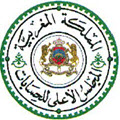 استبيان موجه إلى طلبة التعليم العالي حول تقييم التعليم العالي عن بعدفي إطار تنفيذ برنامجه السنوي، لسنة 2021، يقوم المجلس الأعلى للحسابات بإنجاز «تقييم التعليم العالي عن بعد". وتهدف هذه المهمة إلى تقييم الإجراءات التي اتخذها القطاع الوزاري المكلف بالتعليم العالي والجامعات في إطار التعليم العالي عن بعد، قبل وأثناء جائحة كورونا.
 بالإضافة إلى ذلك، يسعى هذا التقييم إلى الاطلاع على آفاق تطوير هذا النمط من التعليم الذي أخد حيزا من الإصلاحات الجارية والذي يعتبر حسب القوانين المنظمة للقطاع كمكمل للتعليم الحضوري.
وفي هذا السياق، ومن أجل الاطلاع على مسار تجربة الطلبة بخصوص موضوع التعليم عن بعد (خلال الفترة الممتدة من الفصل الثاني للسنة الجامعية 2019-2020 إلى الفصل الثاني من السنة الجامعية 2020-2021) أعد المجلس الأعلى للحسابات هذا الاستبيان، مع مراعاة الحفاظ على سرية الإجابات، التي ستكون مجهولة الهوية تمامًا، والتي لن يتم استغلالها إلا في إطار مهمة التقييم هذه.ملاحظات مهمة:الاستبيان متوفر باللغتين العربية والفرنسية) يمكنكم تغيير اللغة من خلال الضغط على الخانة الموجودة في أعلى مقدمة الاستبيان). لستم ملزمين بالإدلاء بأي معلومة شخصية في هذا الاستبيان ومشاركتكم طوعية، شكرًا لتعاونكم.من أجل الإجابة عن الاستبيان المرجو الضغط على الرابط أسفله، الموصول مباشرة بمنصة تابعة للمجلس الأعلى للحسابات.https://q-etudiant.courdescomptes.ma